THE NATIONAL ASSOCIATION OF DEMOCRATIC LAWYERS(NADEL)THE NATIONAL ASSOCIATION OF DEMOCRATIC LAWYERS(NADEL)THE NATIONAL ASSOCIATION OF DEMOCRATIC LAWYERS(NADEL)THE NATIONAL ASSOCIATION OF DEMOCRATIC LAWYERS(NADEL)THE NATIONAL ASSOCIATION OF DEMOCRATIC LAWYERS(NADEL)THE NATIONAL ASSOCIATION OF DEMOCRATIC LAWYERS(NADEL)THE NATIONAL ASSOCIATION OF DEMOCRATIC LAWYERS(NADEL)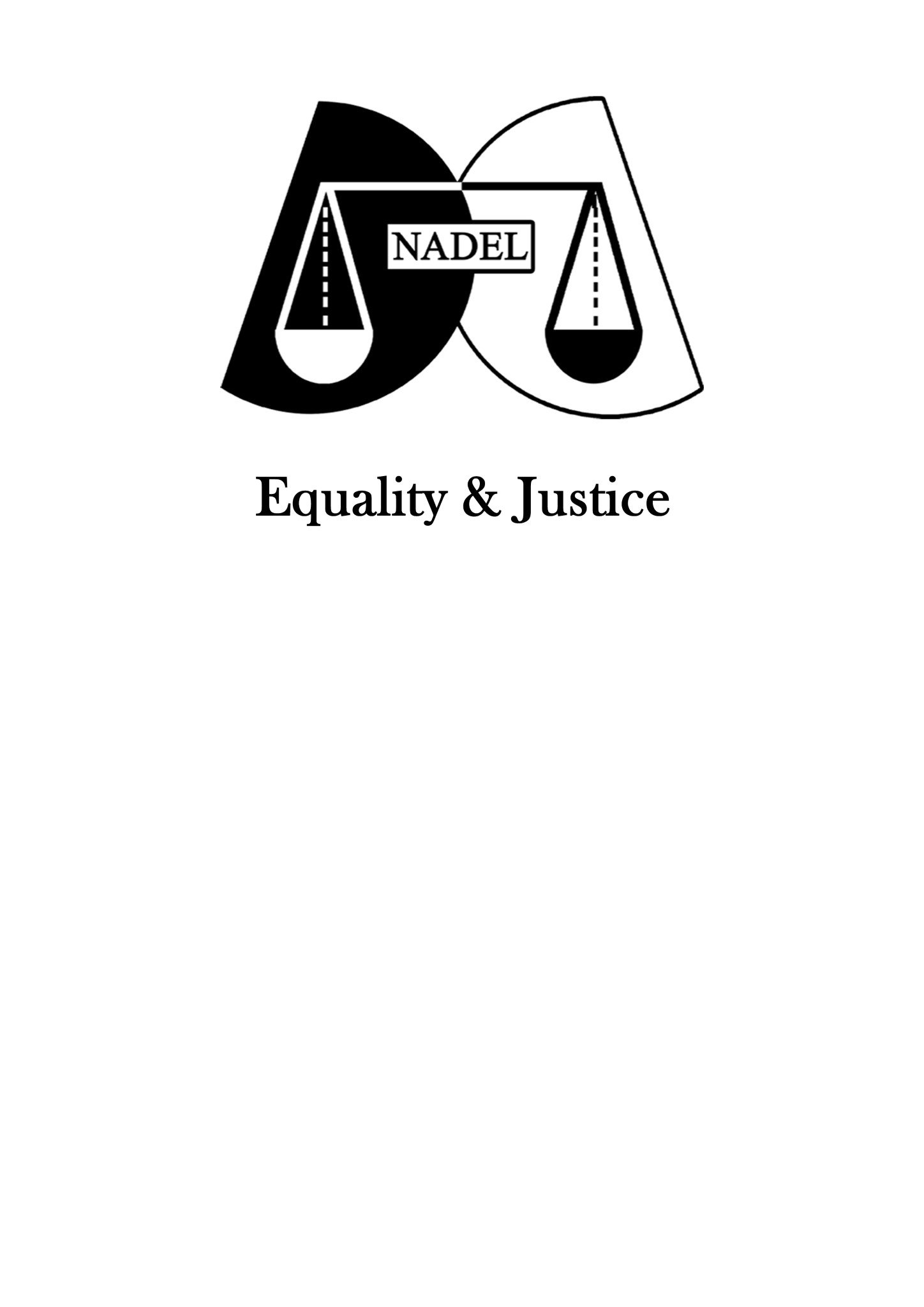 WEBINAR REGISTRATION FORMWEBINAR REGISTRATION FORMWEBINAR REGISTRATION FORMWEBINAR REGISTRATION FORMWEBINAR REGISTRATION FORMWEBINAR REGISTRATION FORMNAME:NAME:NAME:SURNAME:SURNAME:SURNAME:SURNAME:ID NUMBERID NUMBERID NUMBEREMAIL:EMAIL:EMAIL:EMAIL:LAW FIRM:LAW FIRM:LAW FIRM:ADDRESS:ADDRESS:ADDRESS:ADDRESS:LAND LINE NUMBER:LAND LINE NUMBER:LAND LINE NUMBER:CELL:CELL:CELL:CELL:Gender(tick appropriate box)Gender(tick appropriate box)Gender(tick appropriate box)Male Female NAME OF TRAINING:NAME OF TRAINING:NAME OF TRAINING:NAME OF TRAINING:NAME OF TRAINING:NAME OF TRAINING:NAME OF TRAINING:DATE OF TRAININGDATE OF TRAININGSIGNATURE:SIGNATURE:SIGNATURE:DATE:DATE:DATE:DATE:Please take note:REGISTRATION CLOSES 23 JULY 2020Training is open for all legal professionals and is NOT restricted to Nadel membersNADEL reserves the right to cancel a seminar should the number of delegates not justify the costs involved.Training is provided free of charge.Space is limited and will be allocated on a first come, First served basis Please take note:REGISTRATION CLOSES 23 JULY 2020Training is open for all legal professionals and is NOT restricted to Nadel membersNADEL reserves the right to cancel a seminar should the number of delegates not justify the costs involved.Training is provided free of charge.Space is limited and will be allocated on a first come, First served basis Please take note:REGISTRATION CLOSES 23 JULY 2020Training is open for all legal professionals and is NOT restricted to Nadel membersNADEL reserves the right to cancel a seminar should the number of delegates not justify the costs involved.Training is provided free of charge.Space is limited and will be allocated on a first come, First served basis Please take note:REGISTRATION CLOSES 23 JULY 2020Training is open for all legal professionals and is NOT restricted to Nadel membersNADEL reserves the right to cancel a seminar should the number of delegates not justify the costs involved.Training is provided free of charge.Space is limited and will be allocated on a first come, First served basis Please take note:REGISTRATION CLOSES 23 JULY 2020Training is open for all legal professionals and is NOT restricted to Nadel membersNADEL reserves the right to cancel a seminar should the number of delegates not justify the costs involved.Training is provided free of charge.Space is limited and will be allocated on a first come, First served basis Please take note:REGISTRATION CLOSES 23 JULY 2020Training is open for all legal professionals and is NOT restricted to Nadel membersNADEL reserves the right to cancel a seminar should the number of delegates not justify the costs involved.Training is provided free of charge.Space is limited and will be allocated on a first come, First served basis Please take note:REGISTRATION CLOSES 23 JULY 2020Training is open for all legal professionals and is NOT restricted to Nadel membersNADEL reserves the right to cancel a seminar should the number of delegates not justify the costs involved.Training is provided free of charge.Space is limited and will be allocated on a first come, First served basis Kindly direct all queries to  education@nadel.co.za, tell:0659851600Kindly direct all queries to  education@nadel.co.za, tell:0659851600Kindly direct all queries to  education@nadel.co.za, tell:0659851600Kindly direct all queries to  education@nadel.co.za, tell:0659851600Kindly direct all queries to  education@nadel.co.za, tell:0659851600Kindly direct all queries to  education@nadel.co.za, tell:0659851600Kindly direct all queries to  education@nadel.co.za, tell:0659851600